МБДОУ детский сад  № 127 г.Данилова Ярославской области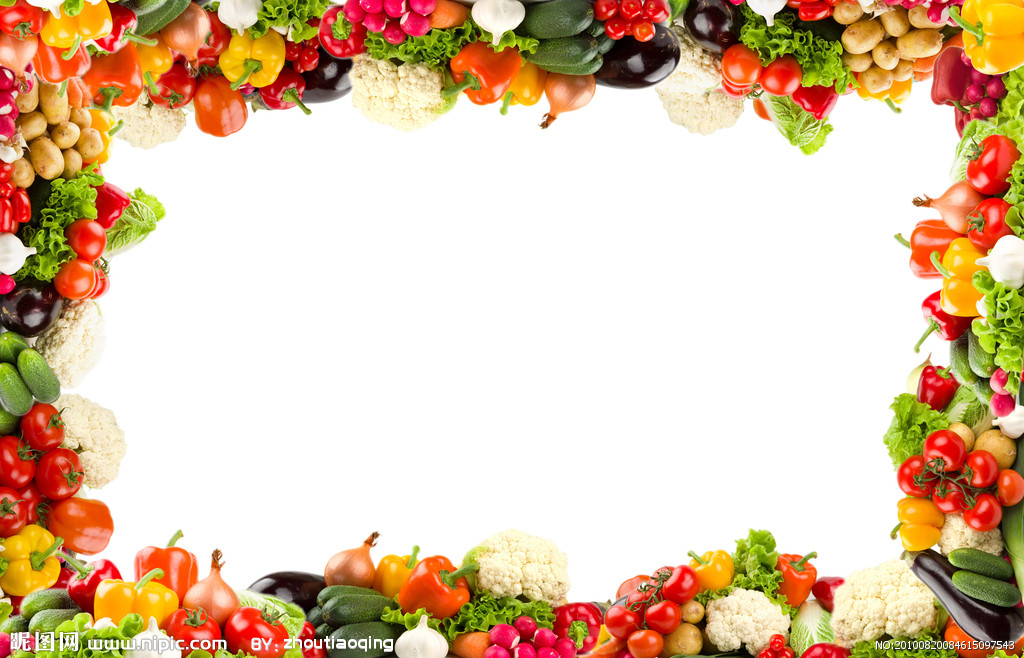       ДИЗАЙН - ПРОЕКТ ЭКООГОРОДА   "У БАБУШКИ ЛУКЕРЬИ"Подготовительная группа "Солнышко"Воспитатель: Васильева Ольга Евгеньевна2017-2018 учебный год         Трудолюбие и способность к труду не даются от природы, а воспитываются с раннего детства. Вне труда невозможно эстетическое, нравственное, физическое и полноценное умственное развитие. Поэтому во все времена главной заботой народов являлось воспитание трудом.          В современных условиях воспитание трудолюбивой личности, стремящейся к самоопределению и самореализации, особенно актуально, так же влияние окружающего мира на развитие ребѐнка огромно. Знакомство с бесконечными, постоянно изменяющимися явлениями начинается с первых лет жизни малыша. Явления происходящие в природе привлекают детей красотой, разнообразием. Наблюдая за ними, ребѐнок обогащает свой чувственный опыт, на котором и основывается его дальнейшее творчество. Чем глубже ребѐнок познаѐт таинства окружающего мира, тем больше у него возникает вопросов. Основная задача взрослого состоит в том, чтобы помочь ребенку самостоятельно найти ответы на эти вопросы. В рамках трудового воспитания процесс знакомства с окружающим должен быть направлен на приобретение ребѐнком навыка истолкования своего опыта. Достигается это тем, что во время выполнения трудовых поручений дети учатся использовать полученные знания на практике, а решение проблемных творческих задач является основным способом осмысления мира. Не менее важным представляется создание развивающей экологической среды, которая при правильном еѐ устройстве и использовании в совместной с детьми деятельности может служить средством трудового воспитания.          В настоящее время в системе дошкольного образования выделяется ещѐ один эффективный метод познания закономерностей и явлений окружающего мира — эксперимент, занявший прочное место в работе с детьми в дошкольных учреждениях. Чтобы удовлетворить детскую любознательность, привить первые навыки активности и самостоятельности мышления, мы создали условия для поисково-исследовательской деятельности детей. Так, в процессе экспериментирования воспитанники получают представление о различных сторонах изучаемого объекта, его взаимоотношения с другими объектами и средой обитания. Кроме того, экспериментальная деятельность способствует обогащению памяти ребѐнка, активизации мыслительных процессов, так как у него возникает необходимость осваивать операции анализа и синтеза, сравнения и классификации, обобщения.            Как правило, планируя работу с воспитанниками на основе  основной общеобразовательной программы дошкольного образования, реализуемой в МБДОУ детский сад № 127, мы недостаточно уделяем внимания трудовому воспитанию в целом. Нам стало понятно, что необходимо  уделить  внимание не только  воспитанию трудолюбивых, нравственных, любящих родную природу дошкольников, но и вовлечение родителей в этот процесс.           Углубленному изучению выявленной проблемы способствовали заинтересованность воспитателей подготовительной группы "Солнышко" и согласие родителей воспитанников группы оказывать поддержку в решении поставленных задач. Результатом объединения усилий всех участников образовательного процесса стала разработка дизайн-проекта  экоогорода «У бабушки Лукерьи».Цель: создание  развивающей образовательной среды, направленной на развитие элементарных естественно-научных представлений и экологической культуры детей, формирование партнѐрской деятельности взрослого с детьми, где дети получают возможность проявить собственную исследовательскую активность.Задачи:- Разработка воспитателем методического материала по трудовому воспитанию (конспектов образовательной деятельности, сценариев праздников, консультаций и рекомендаций для родителей).- Организация эффективной совместной деятельности педагога, воспитанников и родителей на основе принципов сотрудничества, партнѐрства и взаимоуважения.- Создание на участке детского сада Экоогорода «У бабушки Лукерьи».Тип  проекта: познавательно – исследовательский Вид проекта: групповой . Участники дети подготовительной группы "Солнышко", родители, воспитатель.Продолжительность проекта:  май-август 2018 годДизайн-проект построен на следующих воспитательных подходах:Личностно ориентированный подход (Е.В. Бондаревская, О.С. Газман, Ю.И.Турчанинова, И.С. Якиманская) предусматривает равноправные позиции взрослого и ребѐнка в процессе труда, предоставляет свободу выбора деятельности и инициативы; исключает отрицательные оценки деятельности детей и взрослых, создаѐт для всех участников ситуации успеха.Основной идеей деятельного подхода (А.Н.Леонтьев, А.А. Леотьев) является постулат: ребѐнок активный строитель собственной жизни, а педагогика должна помочь ему стать самим собой. С этой точки зрения воспитание рассматривается как взаимодействие ребѐнка и взрослого. Главный же педагогический закон, на который ориентируются педагога детского сада: воспитывать- значит организовывать деятельность детей, стимулировать их активность, Доверие, поддержка его устремлений к самореализации и самоутверждению, вера в ребѐнка — основа нашей воспитательной системы.Компетентный подход (А.В.Хуторской) преследует цель научить жить в непростом реальном мире, выполняя практические задания. Необходимо формировать у дошкольника умение — планировать и выполнять поручения, желание помогать взрослым, проявлять творчество, самостоятельность, понимать ценностность труда, ответственность.Сочетание вышеназванных воспитательных подходов, опытно — экспериментальной и исследовательской деятельности способствует повышению эффективности воспитательно-образовательного процесса, в чѐм и заключается инновационность дизайн — проекта. Реализация дизайн-проекта состояла из четырех этапов:1. На диагностическом этапе было проведено анкетирование родителей «Трудолюбив ли ваш ребѐнок?» Результаты анкетирования показали, что родители заинтересованы в трудовом воспитании своих детей.   Диагностика, проведѐнная с детьми на этом этапе, выявила средний уровень формирования трудовых навыков у воспитанников подготовительной группы "Солнышко".2. Организационный этап реализации проекта предполагает повышение профессиональной компетентности воспитателя в области трудового воспитания, подбора и анализа методической литературы по данной теме. На данном этапе планируется создание подпроекта "Огород на подоконнике" в группе детского сада.3. Практический этап  - это непосредственная работа по созданию экоогорода, которая предусматривает составление плана огорода, завоз земли и удобрений, подготовку садового инвентаря, вспашку участка, оформление грядок и работу на них.4. На заключительном этапе планируется обобщить материалы опыта воспитателя и создать презентацию для педагогов и родителей «Есть у нас огород». Усилиями детей и педагога надеемся собрать экологически чистый урожай овощей, которые будут использованы на кухне детского сада.Ожидаемые результаты:- К окончанию проекта у детей сформированы представления о культурных растениях.- Дети умеют сопоставлять изменения различных растений на учебно-опытном участке (экоогороде).- Сформированы представления воспитанников об основных жизненных функциях, биологических потребностях и циклах растений как живых организмах: растут, питаются, изменяются, дышат и т. д. и различий друг от друга в появлениях этих функций.- Сформированы представления об основных потребностях различных растений экоогорода: влага, тепло, свет и способах их удовлетворения.- Сформировано умение использовать наблюдение, как способ познания: принимать или самостоятельно ставить цель, выдвигать предложения, планировать ход исследования, делать выводы.- Усовершенствованы трудовые навыки по уходу за растениями: пикировка растений в отдельные горшки, пересадка растений на грядку, полив, рыхление, прополка.Мероприятия проекта1 .  Беседы:  «Овощи и фрукты», «Пойдём с тобою в огород», «О пользе овощей»,  «Послушаем доктора»2. ООД Познание «Посев семян овощных культур» , «Посадка лука для зелени»; ИЗО «Овощи на тарелочке» — лепка,  «Наш экоогород» - рисование,  «Овощные фантазии» — аппликация. 3. Чтение художественной литературы: по теме проекта4. Выставки и конкурсы: фотоконкурс "Чудо-овощ", выставка поделок из фруктов и овощей "Во саду ли в огороде" 5.  Экологические  игры«Исправь ошибку художника»Цель: учить различать  корешки и вершки овощей.Материал: карты с изображением корешков и карты с изображением вершков.Ход: дети должны найти ошибку и исправить её.«Помоги растениям»Цель: Способствовать появлению у детей стремление  пожалеть растение, действенно ему помочь.Материал: карточки с изображением растений с листьями, которые повяли и растений со здоровыми ,красивыми листьями.Ход: ведущий спрашивает  «как помочь растению», ответы детей (подрыхлить землю, полить, протереть пыль с листвы, пожалеть).«Кому нужна вода»Цель: закрепить знания детей о том ,что вода нужна всему живомуМатериал: большие карты с изображением  (в центре) воды. Маленькие карты с изображением животных, человека, растений.Ход: дети должны выложить по кругу маленькие карточки и назвать, кому нужна вода.«Советы Айболита»Цель: воспитывать у детей потребность бережно относится к своему здоровью.Материал: карточки с изображением солнца, воздуха, овощей, зелени, фруктов.Ход: ведущий поднимает карточку с картинкой и спрашивает: «Чем полезен этот овощ?»  Дети  отвечают. Побеждает тот, кто дал больше всего правильных ответов.«Опиши, мы угадаем»Цель: учить описывать предметы и находить их по описанию.Материал: муляжи овощей и корзина.Ход: ребёнок выходит за дверь ,а остальные составляют описание одного из овощей. Когда водящий возвращается, один из детей рассказывает о характерных признаках предмета, который надо узнать и назвать .6. Подвижные игры: «Найди свою пару»: «Найди свой цветок здоровья по запаху»; «дождик в огороде».7. Экологическое развлечение: «В гости к бабушке Лукерье» 8. Исследовательская деятельность: наблюдение процесса  закладки земли, посев семян овощных культур, появление всходов ,полив, пересадка в грунт, уход за растением , получение результата.9. Экспериментальная деятельностьТема "Узнаем, какая земля" Цель: выявить свойства земли: имеет вес, серого цвета, сыпется. Материал, оборудование: земля в контейнерах. Тема "Вода и растения" Цель: выявить, насколько вода необходима для роста растений. Материал, оборудование: два контейнера с землей и проросшими ростками петрушки и укропа (один поливаем регулярно, второй временно не поливаем) Тема "Солнце и растения" Цель: определить роль солнца в жизни растений. Материал, оборудование: два стакана с луком (один стоял на солнце, другой убрали в темное место) Тема "Человек и растения" Цель: выявить, насколько растения нуждаются в уходе человека. Материал, оборудование: 2 контейнера с землей и ростками (один контейнер дети поливают, рыхлят землю, выбирают солнечное место, за другим не ухаживают, поставили в темное место).10.  Трудовая деятельность : полив, рыхление, прополка  сорняков (в течении всего вегетационного периода)Работа с родителями: - Анкетирование родителей "Трудолюбив ли ваш ребёнок?"- Акция "Поделись рассадой овощей"- Консультация  "Формирование интереса к труду в природе у дошкольников", "Овощи и фрукты - полезные продукты!"- Памятка "Как научить ребёнка трудиться", "Природа в жизни вашей семьи"- Папка-передвижка "Урожай - 2018!"